Удостоверение многодетной семьи 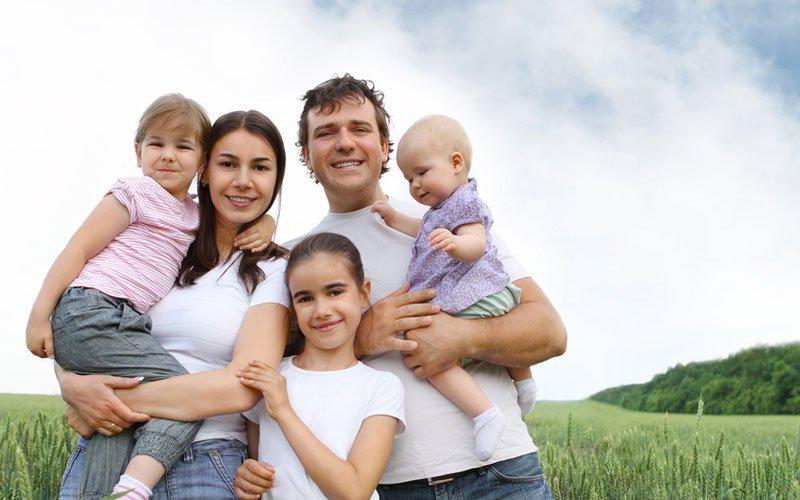 Иркутской областиОГКУ «УСЗН по городу Усолье-Сибирское и Усольскому району» информирует, что осуществляется прием заявлений от семей, имеющих трех и более детей до 18-летнего возраста, на выдачу удостоверений многодетной семьи Иркутской области.Необходимые документы:-паспорт (в случае если заявитель состоит в браке, дополнительно предоставляется паспорт супруга (супруги);-свидетельства о рождении детей, проживающих в семье - ВПРАВЕ ПРЕДОСТАВИТЬ;-по одной фотографии размером 3*4 обоих родителей, состоящих в браке между собой, либо единственного родителя;-документы, подтверждающие состав многодетной семьи и совместное проживание заявителя с детьми на территории Иркутской области (свидетельство об установлении отцовства, свидетельство о браке, свидетельство о расторжении брака, свидетельство о перемене имени, решение суда и др.) - ВПРАВЕ ПРЕДОСТАВИТЬЗаявление размещено на официальном сайте управления (http://usolieuszn.ucoz.ru/):                        - главная страница, вкладка: «Форму заявлений Вы можете скачать здесь» нажав на «ССЫЛКА» , последнее заявление из общего списка.  Заявление можно подать:                                                                                                                     1) Управление социальной защиты:                                                                                              -  по предварительной записи на сайте учреждения http://usolieuszn.ucoz.ru/   или   по телефонам:   8(395)43-6-75-86     8(983) 401-24-78                                        8(983) 247-10-94     8(950) 147-51-23 -  почтовый ящик  на входе в здание управления;				                              2)  через организации почтовой связи;3) социальные участковые службы МО Усольского района, для жителей  Усольского района.Телефоны для консультации:8(395)43  6-89-398(395)43  6-21-238(950) 147- 49- 57